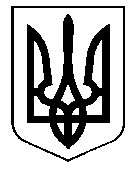 ХАРКІВСЬКА ОБЛАСНА РАДАКОМУНАЛЬНИЙ ЗАКЛАД «ХАРКІВСЬКАСАНАТОРНА ШКОЛА № 9»ХАРКІВСЬКОЇ ОБЛАСНОЇ РАДИНАКАЗ15.08.2023		              № 38Про організацію роботи та впровадження  електронного журналу в КЗ «Харківська санаторна школа №9» ХОР з    01 вересня 2023 рокуВідповідно до Інструкції з діловодства у закладах загальної середньої освіти в електронній формі, затвердженої наказом МОН від 08.08.2022 №707, з метою вдосконалення управлінської діяльності, планування та організації освітнього процесу із застосуванням інформаційних технологійН А К А З У Ю:Розпочати з 01 вересня 2023 року впровадження в освітню діяльність електронного журналу для учнів 1-11 класів на платформі «Нові знання».Створити робочу групу щодо підготовки та впровадження електронних журналів у складі:Чепелюк Г.І., заступник директора з НР;Куліш І.О., заступник директора з НМР;Назаренко О.В., вчитель інформатики;Данилюк А.С., вчитель математики та інформатики;Юхно Є.О. технік з ТЗН;Робочій групі:оцінити сталість набутого педагогами досвіду роботи з електронними журналами;передбачити заходи щодо підвищення рівня цифрової компетентності педагогів;надати роз'яснення педагогам щодо переваг їх роботи з електронними журналами на власних мобільних телефонах (смартфонах) ураховуючи світову тенденцію використання BYOD технологій («Bring Your Own Device» - «принеси свій власний пристрій»);розробити Положення про електронний журнал /до 01.09.2023 р./;розробити інструкції для користувачів (вчителів, учнів, батьків) електронними журналами /до 01.09.2023 р./;Призначити відповідальними за організацію роботи з впровадження електронного журналу, надання необхідної методичної допомоги заступників директора: з навчальної роботи - Чепелюк Г.І., з навчально-методичної роботи – Куліш І.О.Залишити виконання обов’язків відповідальної особи за використання в управлінській діяльності закладу освіти програмного комплексу «КУРС. Школа» та системи «Україна. ІСУО» за Юхно Є.О., технік з ТЗН.Юхно Є.О., відповідальній особі за «КУРС. Школа»:Систематично оновлювати програму «КУРС: Школа» до останньої версії відповідно до інструкцій розміщених на порталі бази;Постійно оновлювати дані в системі та забезпечувати їх достовірність.Надати доступ адміністратора для моніторингу ведення журналів, рівня наповнення інформації заступникам директора з  навчальної роботи - Чепелюк Г.І., з навчально-методичної роботи– Куліш І.О.Затвердити заходи з впровадження електронного журналу в освітній процес (додаток 1).Класним керівникам:Проводити з учнями та їх батьками просвітницьку роботу щодо запровадження електронного журналу /травень-червень/Забезпечити отримання згоди батьків на використання персональних даних, необхідних для забезпечення впровадження електронного журналу /до 15 вересня 2023 р./Техніку з ТЗН Юхно Є.О.:оцінити стан та скласти план забезпечення класів комп'ютерною технікою та пристроями, обладнанням для побудови дротової чи бездротової мережі /до 01.09.2023 р./;створити освітній електронний простір (робоче місце у приміщенні закладу освіти: вчительській, бібліотеці, кабінеті чи іншому приміщенні) для можливості роботи з електронним класним журналом педагогічних працівників) /до 01.09.2023 р./.Відповідальність за виконання наказу покласти на заступників директора з  навчальної роботи - Чепелюк Г.І., з навчально-методичної роботи– Куліш І.О.Контроль за виконанням наказу залишаю за собою.Директор	                 Світлана РОТАЧ               З наказом ознайомлені:Чепелюк Г.І.__________Куліш І.О.    __________Назаренко О.В. ________Данилюк А.С.___________Юхно Є.О._____________Додаток 1до наказу № 38 від 15.08.2023 р.План заходів з впровадження електронного журналу№з/пЗаходиСтроки виконанняВідповідальніУчасть у вебінарах, онлайн-зустрічах, з метою підвищення рівня цифровоїкомпетентності, підвищення ефективності управління якістю освіти закладу засобами електронного документообігуСерпень АдміністраціяЗасідання педагогічної ради щодо впровадження в школі електронногожурналуСерпень Чепелюк Г.І.Наказ про організацію роботи тавпровадження в КЗ «Харківська санаторна школа №9» ХОР  електронного журналуСерпень Ротач С.О.Проведення нарад за участю педагогічних працівників з питань впровадженняелектронного журналуЗа потребоюНазаренко О.В.Данилюк А.С.Проведення навчальних тренінгів для вчителів з питань впровадженняелектронного журналуСерпень Назаренко О.В.Розробка Положення про електронний журнал, інструкцій для користувачів (вчителів, учнів, батьків) електроннимижурналамидо 28.08.2023 р.Робоча групаЗасідання педагогічної ради щодо обговорення та схвалення Положення проелектронний журналСерпеньЧепелюк Г.І.Апробація вчителями користуванняелектронним журналомСерпеньНазаренко О.В.Куліш І.О.Технічна підготовку та підтримка закладу до запровадження роботи електронногожурналуВересеньЮхно Є.О.Назаренко О.В.Адміністрування впровадженняелектронного журналуПротягом рокуЧепелюк Г.І.Організація роботи з батьками з питань наданням роз’яснень щодо впровадження електронного журналу, забезпечення отримання згоди батьків на використанняперсональних данихСерпеньКласні керівникиМоніторинг забезпечення закладукомп’ютерною технікоюПротягом рокуАдміністраціяКонтроль заповнення інформації в Електронних журналахПротягом рокуЧепелюк Г.І.Куліш І.О.Контроль ведення Електронних журналівПротягом рокуЧепелюк Г.І.Куліш І.О.Діагностика стану організації діловодства. Визначення переліку документів, веденняяких можливо забезпечити лише в електронній формі.Протягом рокуАдміністраціяМоніторинг рівня задоволення адміністрації, педагогічних працівників, учнів та батьків результатами впровадження електронногожурналуГруденьАдміністрація